Correlation of Nova Scotia Program of Studies with Mathology 
Grade 6
(Number)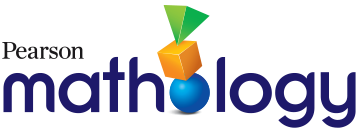 Correlation of Nova Scotia Program of Studies with Mathology Grade 6 
(Patterns and Relations) Correlation of Nova Scotia Program of Studies with Mathology Grade 6 
(Measurement)Correlation of Nova Scotia Program of Studies with Mathology Grade 6 
(Geometry)Correlation of Nova Scotia Program of Studies with Mathology 
Grade 6 
(Statistics and Probability)Curriculum ExpectationsGrade 6 Mathology.caPearson Canada Grades 4-6 Mathematics Learning ProgressionGeneral Curriculum Outcome:Demonstrate number sense.General Curriculum Outcome:Demonstrate number sense.General Curriculum Outcome:Demonstrate number sense.Specific Curriculum OutcomesN01: Students will be expected to demonstrate an understanding of place value for numbers greater than one million and less than one-thousandth.Number Unit 1: Number Relationships and Place Value1: Representing Larger Numbers (to 1 000 000 and Beyond)2: Representing Numbers in Different Forms5: Consolidation of Number Relationships and Place Value
Number Unit 3: Fractions, Decimals, Percents, and Integers15: Representing Decimals16: Comparing and Ordering Decimals21: Consolidation of Fractions, Decimals, Percents and IntegersBig Idea: The set of real numbers is infinite.
Extending whole number understanding to the set of real numbers
- Extends whole number understanding to 1 000 000.- Extends decimal number understanding to thousandths.Big Idea: Numbers are related in many ways.
Comparing and ordering quantities (multitude or magnitude)
- Compares, orders, and locates whole numbers based on place-value understanding, and records using <, =, and > symbols.
- Compares, orders, and locates decimal numbers using place-value understanding.
Decomposing and composing numbers to investigate equivalencies- Composes and decomposes whole numbers using standard and non-standard partitioning (e.g., 1000 is 10 hundreds or 100 tens).
- Composes and decomposes decimal numbers using standard and non-standard partitioning (e.g., 1.6 is 16 tenths or 0.16 tens ).Big Idea: Quantities and numbers can be grouped by or partitioned into equal-sized units.
Unitizing quantities into base-ten units - Writes and reads whole numbers in multiple forms (e.g., 1358; one thousand three hundred fifty-eight; 1000 + 300 + 50 + 8).- Understands that the value of a digit is ten times the value of the same digit one place to the right.
- Understands that the value of a digit is one-tenth the value of the same digit one place to the left.
- Writes and reads decimal numbers in multiple forms (e.g., numerals, number names, expanded form).N02: Students will be expected to solve problems involving whole numbers and decimal numbers.Number Unit 2: Fluency with Whole Numbers6: Solving Problems with Whole Numbers
7: Estimating Reasonableness of Solutions
9: Mental Math Strategies12: Consolidation of Fluency with Whole NumbersNumber Unit 4: Operations with Fractions and Decimals22: Multiplying Decimals by 1-Digit Numbers24: Dividing Decimals by 1-Digit Numbers
26: Adding and Subtracting Decimals30: Consolidation of Operations with Fractions and DecimalsBig Idea: Quantities and numbers can be operated on to determine how many and how much.
Developing conceptual meaning of operations
- Extends whole number computation models to larger numbers.
- Demonstrates an understanding of decimal number computation through modelling and flexible strategies.
Developing fluency of operations
- Solves whole number computation using efficient strategies (e.g., mental computation, algorithms, calculating cost of transactions and change owing, saving money to make a purchase).
- Solves decimal number computation using efficient strategies.N03: Students will be expected to demonstrate an understanding of factors and multiples bydetermining multiples and factors of numbers less than 100identifying prime and composite numberssolving problems using multiples and factorsNumber Unit 1: Number Relationships and Place Value3: Identifying Factors and Multiples
4: Identifying Prime and Composite Numbers5: Consolidation of Number Relationships and Place ValueBig Idea: Numbers are related in many ways.
Decomposing and composing numbers to investigate equivalencies
- Decomposes numbers into prime factors.
Big Idea: Quantities and numbers can be operated on to determine how many and how much.Investigating number and arithmetic properties
- Determines whether one number is a multiple of any one-digit number.- Examines and classifies whole numbers based on their properties (e.g., even/odd; prime; composite; divisible by 2, 5, and 10).
- Generates multiples and factors for numbers using flexible strategies.
- Distinguishes between and investigates properties of prime and composite numbers (e.g., prime factorization).
Developing fluency of operations
- Fluently recalls multiplication and division facts to 100.N04: Students will be expected to relate improper fractions to mixed numbers and mixed numbers to improper fractions.Number Unit 3: Fractions, Decimals, Percents, and Integers13: Representing Fractions14: Comparing and Ordering Fractions21: Consolidation of Fractions, Decimals, Percents and IntegersBig Idea: Numbers are related in many ways.
Comparing and ordering quantities (multitude or magnitude)
- Compares, orders, and locates fractions using flexible strategies (e.g., comparing models; creating common denominators or numerators).
Estimating quantities and numbers
- Estimates the size and magnitude of fractions by comparing to benchmarks.
Decomposing and composing numbers to investigate equivalencies
- Models equivalent forms of improper fractions and mixed numbers using flexible strategies.N05: Students will be expected to demonstrate an understanding of ratio, concretely, pictorially, and symbolically.Number Unit 2: Fluency with Whole Numbers11: Exploring Ratios12: Consolidation of Fluency with Whole NumbersBig Idea: Numbers are related in many ways.
Using ratios, rates, proportions, and percents creates a relationship between quantities
- Understands the concept of ratio as a relationship between two quantities (e.g., 3 wins to 2 losses).N06: Students will be expected to demonstrate an understanding of percent (limited to whole numbers), concretely, pictorially, and symbolically.Number Unit 3: Fractions, Decimals, Percents, and Integers18: Relating Fractions, Decimals, and Percents21: Consolidation of Fractions, Decimals, Percents and IntegersBig Idea: Numbers are related in many ways.
Decomposing and composing numbers to investigate equivalencies
- Models and explains the relationships among fractions, decimals, and percents.
- Translates flexibly between representations.N07: Students will be expected to demonstrate an understanding of integers contextually, concretely, pictorially, and symbolically.Number Unit 3: Fractions, Decimals, Percents, and Integers19: Representing Integers
20: Comparing and Ordering Integers21: Consolidation of Fractions, Decimals, Percents and IntegersBig Idea: The set of real numbers is infiniteExtending whole number understanding to the set of real numbers- Extends whole number understanding to negative numbers.N08: Students will be expected to demonstrate an understanding of multiplication and division of decimals (one-digit whole number multipliers and one-digit natural number divisors).Number Unit 4: Operations with Fractions and Decimals22: Multiplying Decimals by 1-Digit Numbers
24: Dividing Decimals by 1-Digit Numbers
30: Consolidation of Operations with Fractions and DecimalsBig Idea: Quantities and numbers can be operated on to determine how many and how much.Developing conceptual meaning of operations
- Demonstrates an understanding of decimal number computation through modelling and flexible strategies.Developing fluency of operations
- Solves decimal number computation using efficient strategies.N09: Students will be expected to explain and apply the order of operations, excluding exponents, with and without technology (limited to whole numbers).Number Unit 2: Fluency with Whole Numbers8: The Order of Operations12: Consolidation of Fluency with Whole NumbersBig Idea: Quantities and numbers can be operated on to determine how many and how much.
Investigating number and arithmetic properties
- Applies order of operations for whole numbers and explains the effect when order is not followed. Curriculum ExpectationsGrade 6 Mathology.caPearson Canada Grades 4-6 Mathematics Learning ProgressionGeneral Curriculum Outcome:
Use patterns to describe the world and solve problems.General Curriculum Outcome:
Use patterns to describe the world and solve problems.General Curriculum Outcome:
Use patterns to describe the world and solve problems.Specific Curriculum OutcomesPR01: Students will be expected to demonstrate an understanding of the relationships within tables of values to solve problems.Patterning Unit 1: Patterning
1: Investigating Patterns and Relationships in Tables and Graphs
2: Solving Problems4: Consolidation of PatterningBig Idea: Regularity and repetition form patterns that can be generalized and predicted mathematically.Representing patterns, relations, and functions- Represents a numeric or shape pattern using a table of values by pairing the term value with a term number.
- Represents a mathematical context or problem with expressions and equations using variables to represent unknowns.Generalizing and analyzing patterns, relations, and functions- Explains the rule for numeric patterns including the starting point and change (e.g., given: 16, 22, 28, 34, …. Start at 16 and add 6 each time).
- Describes numeric and shape patterns using words and numbers.- Predicts the value of a given element in a numeric or shape pattern using pattern rules.
- Describes the relationship between two numeric patterns (e.g., for every 4 steps, she travels 3 metres).PR02: Students will be expected to represent and describe patterns and relationships, using graphs and tables.Patterning Unit 1: Patterning
1: Investigating Patterns and Relationships in Tables and Graphs
2: Solving Problems
4: Consolidation of PatterningBig Idea: Regularity and repetition form patterns that can be generalized and predicted mathematically.Representing patterns, relations, and functions- Represents a numeric or shape pattern using a table of values by pairing the term value with a term number.
- Represents a mathematical context or problem with expressions and equations using variables to represent unknowns.Generalizing and analyzing patterns, relations, and functions- Explains the rule for numeric patterns including the starting point and change (e.g., given: 16, 22, 28, 34, …. Start at 16 and add 6 each time).
- Describes numeric and shape patterns using words and numbers.- Predicts the value of a given element in a numeric or shape pattern using pattern rules.
- Describes the relationship between two numeric patterns (e.g., for every 4 steps, she travels 3 metres).
General Curriculum Outcome:Represent algebraic expressions in multiple ways.General Curriculum Outcome:Represent algebraic expressions in multiple ways.General Curriculum Outcome:Represent algebraic expressions in multiple ways.Specific Curriculum OutcomesPR03: Students will be expected to represent generalizations arising from number relationships using equations with letter variables.Patterning Unit 2: Variables and Equations7: Representing Generalizations in Patterns10: Consolidation of Variables and Equations
Measurement Unit 1A: Perimeter, Area, Volume, and Capacity
1: Determining the Perimeter of Polygons
2: Determining the Area of Rectangles
Big Idea: Patterns and relations can be represented with symbols, equations, and expressions.Using variables, algebraic expressions, and equations to represent mathematical relations- Understands an unknown quantity (i.e., variable) may be represented by a symbol or letter (e.g., 13 – □ = 8; 4n = 12).
- Flexibly uses symbols and letters to represent unknown quantities in equations (e.g., knows that 4 + □ = 7; 4 + x = 7; and 4 + y = 7 all represent the same equation with □, x, and y representing the same value).- Interprets and writes algebraic expressions (e.g., 2n means two times a number; subtracting a number from 7 can be written as 7 – n).- Understands a variable as a changing quantity (e.g., 5s, where s can be any value).Big Idea: Assigning a unit to a continuous attribute allows us to measure and make comparisons.Selecting and using units to estimate, measure, construct, and make comparisons
- Measures, constructs, and estimates perimeter and area of regular and irregular polygons.
Understanding relationships among measured units
- Develops and generalizes strategies to compute area and perimeter of rectangles.PR04: Students will be expected to demonstrate and explain the meaning of preservation of equality, concretely, pictorially, and symbolically.Patterning Unit 2: Variables and Equations
6: Investigating Equality in Equations10: Consolidation of Variables and EquationsBig Idea: Patterns and relations can be represented with symbols, equations, and expressions.Understanding equality and inequality, building on generalized properties of numbers and operations- Recognizes that an equal sign between two expressions with variables indicates that the expressions are equivalent (e.g., 5n – 4 = 3n; 3r = 2 + s).- Investigates and models the meaning of preservation of equality of single variable equations (e.g., 3x = 12).Curriculum ExpectationsGrade 6 Mathology.caPearson Canada Grades 4-6 Mathematics Learning ProgressionPearson Canada Grades 4-6 Mathematics Learning ProgressionGeneral Curriculum Outcome:
Use direct and indirect measure to solve problems.General Curriculum Outcome:
Use direct and indirect measure to solve problems.General Curriculum Outcome:
Use direct and indirect measure to solve problems.Specific Curriculum OutcomesM01: Students will be expected to demonstrate an understanding of angles byidentifying examples of angles in the environmentclassifying angles according to their measureestimating the measure of angles using 45°, 90° and 180° as reference anglesdetermining angle measures in degreesdrawing and labelling angles when the measure is specifiedGeometry Unit 1A: 2-D Shapes and Angles1: Classifying and Measuring Angles2: Measuring and Constructing Angles6: Consolidation of 2-D Shapes and AnglesBig Idea: Many things in our world (e.g., objects, spaces, events) have attributes that can be measured and compared.
Understanding attributes that can be measured, compared, and ordered
- Understands angle as an attribute that can be measured and compared.
- Understands angle is additive (e.g., 90° can be visualized as nine sectors that are 10° each).
Big Idea: Assigning a unit to a continuous attribute allows us to measure and make comparisons.
Selecting and using units to estimate, measure, construct, and make comparisons
- Measures, constructs, and estimates angles using degrees.
Big Idea: 2-D shapes and 3-D solids can be analyzed and classified in different ways by their attributes.
Investigating geometric attributes and properties of 2-D shapes and 3-D solids
- Draws, compares, and classifies angles (i.e., right, acute, obtuse, straight, reflex).M02: Students will be expected to demonstrate that the sum of interior angles is 180° in a triangle and 360° in a quadrilateral.Geometry Unit 1A: 2-D Shapes and Angles3: Classifying Triangles4: Identifying and Constructing Triangles6: Consolidation of 2-D Shapes and AnglesBig Idea: Assigning a unit to a continuous attribute allows us to measure and make comparisons.
Understanding relationships among measured units
- Investigates and generalizes sum of interior angles of triangles (i.e., sum of angles of a triangle is 180°).M03: Students will be expected to develop and apply a formula for determining theperimeter of polygonsarea of rectanglesvolume of right rectangular prismsMeasurement Unit 1A: Perimeter, Area, Volume, and Capacity
1: Determining the Perimeter of Polygons
2: Determining the Area of Rectangles
4: Determining the Volume of Right Rectangular Prisms
6: Consolidation of Perimeter, Area, Volume, and CapacityBig Idea: Patterns and relations can be represented with symbols, equations, and expressions.
Using variables, algebraic expressions, and equations to represent mathematical relations
- Uses expressions and equations with variables to represent generalized relations and algorithms 
(e.g., P = 2l + 2w).Big Idea: Assigning a unit to a continuous attribute allows us to measure and make comparisons.
Selecting and using units to estimate, measure, construct, and make comparisons
- Measures, constructs, and estimates perimeter and area of regular and irregular polygons.
Understanding relationships among measured units
- Develops and generalizes strategies to compute area and perimeter of rectangles.
- Develops and generalizes strategies and formulas to compute volumes of right rectangular prisms.Curriculum ExpectationsGrade 6 Mathology.caPearson Canada Grades 4-6 Mathematics Learning ProgressionGeneral Curriculum Outcome:
Describe the characteristics of 3-D objects and 2-D shapes and analyze the relationships among them.General Curriculum Outcome:
Describe the characteristics of 3-D objects and 2-D shapes and analyze the relationships among them.General Curriculum Outcome:
Describe the characteristics of 3-D objects and 2-D shapes and analyze the relationships among them.Specific Curriculum Outcomes G01: Students will be expected to construct and compare triangles, including scalene, isosceles, equilateral, right, obtuse, or acute in different orientations.Geometry Unit 1A: 2-D Shapes and Angles
3: Classifying Triangles4: Identifying and Constructing Triangles5: Investigating Polygons6: Consolidation of 2-D Shapes and AnglesBig Ideas: 2-D shapes and 3-D solids can be analyzed and classified in different ways by their attributes.
Investigating geometric attributes and properties of 2-D shapes and 3-D solids
- Sorts, describes, constructs, and classifies polygons based on side attributes (e.g., parallel, perpendicular, regular/irregular).- Sorts, describes, and classifies 2-D shapes based on their geometric properties (e.g., side length, angles, diagonals).
- Classifies 2-D shapes within a hierarchy based on their properties (e.g., rectangles are a subset of parallelograms).G02: Students will be expected to describe and compare the sides and angles of regular and irregular polygons.Geometry Unit 1A: 2-D Shapes and Angles5: Investigating Polygons6: Consolidation of 2-D Shapes and AnglesBig Ideas: 2-D shapes and 3-D solids can be analyzed and classified in different ways by their attributes.
Investigating geometric attributes and properties of 2-D shapes and 3-D solids- Sorts, describes, constructs, and classifies polygons based on side attributes (e.g., parallel, perpendicular, regular/irregular).
- Sorts, describes, and classifies 2-D shapes based on their geometric properties (e.g., side lengths, angles, diagonals).General Curriculum Outcome:
Describe and analyze position and motion of objects and shapes.General Curriculum Outcome:
Describe and analyze position and motion of objects and shapes.General Curriculum Outcome:
Describe and analyze position and motion of objects and shapes.Specific Curriculum Outcomes G03: Students will be expected to perform a combination of translation(s), rotation(s), and/or reflection(s) on a single 2-D shape, with and without technology, and draw and describe the image.Geometry Unit 2A: Transformations7: Rotating 2-D Shapes on a Grid
8: Single Transformations on a Grid
9: Combining Transformations on a Grid
12: Consolidation of TransformationsBig Ideas: 2-D shapes and 3-D solids can be transformed in many ways and analyzed for change.
Exploring 2-D shapes and 3-D solids by applying and visualizing transformations- Identifies, describes, and performs single transformations (i.e., translation, reflection, rotation) on 2-D shapes.
- Identifies, describes, applies, and creates a combination of successive transformations on 2-D shapes.G04: Students will be expected to perform a combination of successive transformations of 2-D shapes to create a design and identify and describe the transformations.Geometry Unit 2A: Transformations9: Combining Transformations on a Grid12: Consolidation of TransformationsBig Ideas: 2-D shapes and 3-D solids can be transformed in many ways and analyzed for change.
Exploring 2-D shapes and 3-D solids by applying and visualizing transformations
- Identifies, describes, and performs single transformations (i.e., translation, reflection, rotation) on 2-D shapes.
- Identifies, describes, applies, and creates a combination of successive transformations on 2-D shapes.G05: Students will be expected to identify and plot points in the first quadrant of a Cartesian plane using whole number ordered pairs.Geometry Unit 2A: Transformations10: Plotting and Reading Coordinates11: Transformations on a Coordinate Plane12: Consolidation of TransformationsBig Idea: Objects can be located in space and viewed from multiple perspectives.
Locating and mapping objects in space- Develops understanding of a Cartesian plane as a coordinate system using perpendicular axes.
- Plots and locates points on a Cartesian plane, and relates the location to the two axes. (Limited to the first quadrant.)G06: Students will be expected to perform and describe single transformations of a 2-D shape in the first quadrant of a Cartesian plane (limited to whole number vertices).Geometry Unit 2A: Transformations11: Transformations on a Coordinate Plane12: Consolidation of TransformationsBig Idea: Objects can be located in space and viewed from multiple perspectives.
Locating and mapping objects in space- Plots and locates points on a Cartesian plane, and relates the location to the two axes. (Limited to the first quadrant.)
- Analyzes and locates the vertices of 2-D shapes after transformation on a Cartesian plane. (Limited to the first quadrant.)Curriculum ExpectationsGrade 6 Mathology.caPearson Canada Grades 4-6 Mathematics Learning ProgressionGeneral Curriculum Outcome:
Collect, display, and analyze data to solve problems.General Curriculum Outcome:
Collect, display, and analyze data to solve problems.General Curriculum Outcome:
Collect, display, and analyze data to solve problems.Specific Curriculum OutcomesSP01: Students will be expected to create, label, and interpret line graphs to draw conclusions.Data Management Unit 1: Data Management1: Exploring Line Graphs6: Consolidation of Data ManagementBig Idea: Formulating questions, collecting data, and consolidating data in visual and graphical displays help us understand, predict, and interpret situations that involve uncertainty, variability, and randomness.Collecting data and organizing it into categories
- Differentiates between discrete (e.g., votes) and continuous (e.g., height) data.
Creating graphical displays of collected data
- Represents data graphically using many-to-one correspondence with appropriate scales and intervals (e.g., each symbol on pictograph represents 10 people).
- Chooses and justifies appropriate visual representations for displaying discrete (e.g., bar graph) and continuous (e.g., line graph) data.SP02: Students will be expected to select, justify, and use appropriate methods of collecting data, including questionnaires, experiments, databases, and electronic media.Data Management Unit 1: 
Data Management
3: Collecting and Organizing Data6: Consolidation of Data ManagementBig Idea: Formulating questions, collecting data, and consolidating data in visual and graphical displays help us understand, predict, and interpret situations that involve uncertainty, variability, and randomness.
Collecting data and organizing it into categories
- Constructs data organizers to support data collection (e.g., creates tally chart or line plot on a grid to collect survey data).- Selects and justifies an appropriate method of data collection (e.g., experiment, observation, survey) based on question posed.SP03: Students will be expected to graph collected data and analyze the graph to solve problems.Data Management Unit 1: 
Data Management
1: Exploring Line Graphs3: Collecting and Organizing Data4: Interpreting Graphs to Solve Problems6: Consolidation of Data ManagementBig Idea: Formulating questions, collecting data, and consolidating data in visual and graphical displays help us understand, predict, and interpret situations that involve uncertainty, variability, and randomness.
Creating graphical displays of collected data
- Represents data graphically using many-to-one correspondence with appropriate scales and intervals (e.g., each symbol on pictograph represents 10 people).
- Chooses and justifies appropriate visual representations for displaying discrete (e.g., bar graph) and continuous (e.g., line graph) data.
Reading and interpreting data displays and analyzing variability
- Reads and interprets data displays using many-to-one correspondence.Drawing conclusions by making inferences and justifying decisions based on data collected
- Draws conclusions on data presented.- Interprets the results of data presented graphically from primary (e.g., class survey) and secondary (e.g., online news report) sources.General Curriculum Outcome:
Use experimental or theoretical probabilities to represent and solve problems involving uncertainty.General Curriculum Outcome:
Use experimental or theoretical probabilities to represent and solve problems involving uncertainty.General Curriculum Outcome:
Use experimental or theoretical probabilities to represent and solve problems involving uncertainty.Specific Curriculum OutcomesSP04: Students will be expected to demonstrate an understanding of probability byidentifying all possible outcomes of a probability experimentdifferentiating between experimental and theoretical probabilitydetermining the theoretical probability of outcomes in a probability experimentdetermining the experimental probability of outcomes in a probability experimentcomparing experimental results with the theoretical probability for an experimentData Management Unit 2: Probability7: Exploring Theoretical Probability
8: Identifying Possible Outcomes
9: Conducting Experiments10: Consolidation of ProbabilityBig Idea: Formulating questions, collecting data, and consolidating data in visual and graphical displays help us understand, predict, and interpret situations that involve uncertainty, variability, and randomness.Collecting data and organizing it into categories
- Records the results of multiple trials of simple events.Using the language and tools of chance to describe and predict events
- Locates the likelihood of outcomes on a vocabulary-based probability continuum (e.g., impossible, unlikely, likely, certain).
- Distinguishes between equally likely events (e.g., heads or tails on a fair coin) unequally likely events (e.g., spinner with differently sized sections).
- Identifies the sample space of independent events in an experiment (e.g., flipping a cup, drawing a coloured cube from a bag).
- Investigates and calculates the experimental probability (i.e., relative frequency) of simple events (e.g., 3 heads in 5 coins tosses is ).